OBJECTIVE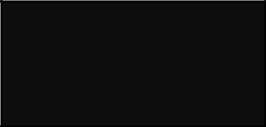 Work1.Experience/2.Internship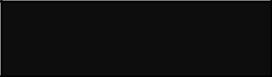 EducationB.SC ELECTRONICS ENGINEERTo hold a position of responsibility in an organization with an opportunity for the growth of the organization along with having a long-term relationship and to conduct myself in such a manner so as to uphold the dignity of the professionTransmission EngineerTelecommunication Company Limited: (PTCL)Department: Optical Fiber Systems	Experience: 1 yearResponsible for Monitoring, Troubleshooting and Configuration of new services on DWDM (Huawei & ZTE) and SDH (Huawei & ZTE) Systems (I Manager T2000 & ZTE NMS EMS300).Media Configuration and troubleshooting of E1, E3 & STM-1 of 2.5Gbps & 10Gbps SDH(Huawei & ZTE) systems and Ethernet services (on Huawei and ZTE) for IPTV,DSLAMs and MSAGs.Debugging and localization of the faults in case of Optical Fiber Cable breakdowns and co-ordination with concerned divisions for fault rectification.Preparation of daily, weekly and monthly reports required to ensure that the planning objectives are met as well as QoS is ensured.Provide the feasibility regarding the Access and Core Transmission requirement to help to decide the different types of sites and equipment’s required.Responsible for Monitoring, Troubleshooting and Feasibility of Corporate sector circuits on Dark Fiber, Copper and DRSKCN Telecom: (Subcontractor ZTE) Experience: 6 MonthsResponsible for coordination with team in problem resolving, quality of work, team management and installation of power rectifiers(ZTE)Configuration & troubleshooting of alarms at power rectifier(ZTE)Worked at ZTE power swapB.Sc. Electronics Engineering	Sept, 2010 — Aug, 2014University of Engineering & Technology TAXILACGPA: 3.34/4.00.F.SC Pre-Engineering (HSSC)	Sept, 2008 — Aug, 2010F.G Science Degree College for Men, WAH CANTTMarks: 77%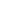 1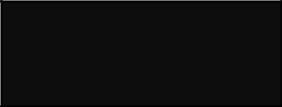 FFinal YearMProjectOtherProjects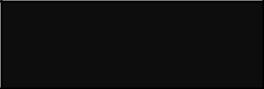 Skills/Knowled ge Areas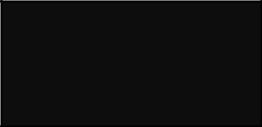 Honors/AwardsMatriculation (SSC)	April 2006 — Aug, 2008P.O.F Model High School WAH CANTTMarks: 70%“Implementation of Autonomous Fuzzy Behavior Control for Mobile Robot”. In thisproject, the concepts of car maneuvers, fuzzy logic control and sensor based behaviors are merged to implement the human like driving skillsLine Tracking RobotAmplifier and Public Address SystemWall following robot using PIC MicrocontrollerControlled DC Power SupplyDigital homeSimulation Software:MATLAB, Proteus, P Spice, MPLAB, Circuit MakerAble to work as part of a team or individually.Ability to prioritize and plan effectively.Flexible and willing to travel.An ability to withstand a pressured team.Ensuring confidentiality at all times.Able to communicate effectively both verbally and in writing.Got shield + certificates for Creative Director of Cultural and Dramatic Society (CDS) at university level.Got certificate in different games at university levelGot 2nd prize and certificate in poster competition at university level.Got runner up shield in short movie competition at university levelGot organizers certificate in computer gaming at university level.Got 3rd prize and certificate in project exhibition (EXPO) at university level.Got organizers certificate in OLYMPIAD at university level.First Name of Application CV No: 1672818Whatsapp Mobile: +971504753686 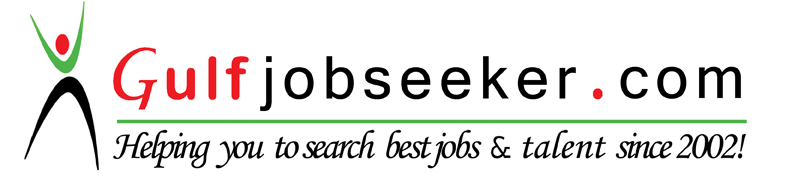 2Programming Languages:C++, Verilog, AssemblyOffice:Microsoft Office (Word, Excel, PowerPoint)